NAME YOUR CLUB Recruiting Policy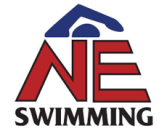 Transferring Swimmers FormNew England Swimming,  a USA Swimming Local Swimming Committee (LSC), which governs the NAME YOUR CLUB states:“New England Anti-Recruiting Policy:  Active recruiting - the solicitation of an athlete of one USA member club by another USA member club - is contrary to the best interests of New England Swimming , and its more than 8600 athlete members.  USA member clubs within New England Swimming shall be prohibited from directly or indirectly soliciting or encouraging an athlete of another USA member club to leave his or her existing member club to join the soliciting club. This anti-recruiting policy shall prohibit a USA member club officer, employee, or coach from directly or indirectly initiating contact with an athlete from another USA member club in New England Swimming, or the athlete's family, with the intent that the athlete join the soliciting club.” (Complete document available on the New England Swimming website) The purpose of this form is to record the initial contact of non-YOUR CLUB USA Swimming member athlete or their families, who are currently members of a team other than the YOUR CLUB . Please complete the following to substantiate that no member of the YOUR CLUB or the YOUR CLUB BOOSTERS (Coaches, owners, officers, officials, volunteers, representatives, parents, or employees) initiated contact with the undersigned to solicit their membership in the YOUR CLUB:I,___________________________________, Parent/Guardian of _______________________________________,Undersigned, Athlete or Parent, or Legal Guardian if a minor		Name of SwimmerOr,  my child/minor of which of whom I am Legal Guardian, made initial contact with, _____________________________, on ________________, unsolicited, and of my own volition. Name of your club Contact			DateThe method of contact was ___________________________, initiated by: Parent or Swimmer (circle one). (E-mail, Phone, in Person, or Fax) I further state that no member (Coaches, owners, officers, officials, volunteers, representatives, or employees) of the YOUR CLUB initiated any contact, directly or indirectly, or solicited me in any way before I made contact inquiring about a transfer from __________________________ to the YOUR CLUB. Name of Former Club :________________________________________________________Signature: ______________________________     Signature of Athlete: _____________________________     (Adult Athlete or Parent/Guardian of Minor)				(If a Minor) Print Name: ______________________________ 	Print Name: ________________________ Date: ______________________________ 	           	Date: ________________________Copyright: Bluefish Swim Club, 2007  (permission granted to NE Swimming to adapt and reproduce, 2012)